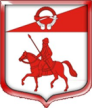 Администрация муниципального образованияСтаропольское сельское поселениеСланцевского муниципального района Ленинградской областиПОСТАНОВЛЕНИЕ10.10.2017                                                                                                       № 162-пО внесении изменений  в постановлениеот 12.07.2016 года № 154-п «Об  утверждении   Положения  о  проверке достоверности и полноты сведений, представляемых гражданами, претендующимина замещение должностей муниципальной службы, и муниципальными служащими, и соблюдения муниципальными служащими требований к служебному поведению в администрации Старопольского  сельского  поселения»           В соответствии с Федеральным законом от 25.12.2008 года  № 273-ФЗ  "О противодействии коррупции", с Федеральным законом № 64-ФЗ от 03.04.2017 года «О внесении изменений в отдельные законодательные  акты Российской Федерации в целях совершенствования государственной политики в области противодействия коррупции» и статьи 15  Федерального закона № 25-ФЗ «О муниципальной службе», администрация Старопольского сельского поселения ПОСТАНОВЛЯЕТ:Пункт 2 и 3 Положения   о  проверке достоверности и полноты сведений, представляемых гражданами, претендующими на замещение должностей муниципальной службы, и муниципальными служащими, и соблюдения муниципальными служащими требований к служебному поведению в администрации Старопольского  сельского  поселения  читать в новой редакции: Проверка, предусмотренная подпунктами "б" и "в" пункта 1 настоящего Положения, осуществляется  в отношении граждан, претендующих на замещение должности муниципальной службы  и муниципальных служащих, замещающих должность муниципальной службы, за исключением должности главы администрации.Проверка достоверности и полноты сведений о доходах, расходах, об имуществе и обязательствах имущественного характера, представляемых гражданами, претендующими на замещение должности главы администрации по контракту, и лицо, замещающее указанную должность, осуществляется по решению Губернатора Ленинградской области в порядке, установленном законом Ленинградской области. Проверка, предусмотренная пунктом 1 настоящего Положения, осуществляется по решению главы администрации МО Старопольское сельское поселение. Указанное решение принимается отдельно в отношении каждого гражданина, претендующего на замещение должности  муниципальной службы   или муниципального служащего, за исключением должности главы администрации   и оформляется в письменной форме.Настоящее Постановление  опубликовать в приложении к газете «Знамя труда», разместить на официальном сайте администрации Старопольского сельского поселения в сети интернет. Специалисту  Мироновой С.А. ознакомить с данным распоряжением заинтересованных лиц.Глава администрации                                                                В.О.Овлаховский.